深圳国家基因库样本信息共享平台样本使用申请表申请人及机构申请人姓名:_________________  项目负责人姓名:_________________项目负责人邮箱：_________________电话：________________地址：_________________所在机构法人名称：__________________机构联系人姓名: _________________机构联系人邮箱：_________________注：项目负责人必须是其机构的长期雇员，实验室负责人及以上级别。项目来源与名称申请使用样本的项目来源（比如国家自然科学基金，编号：XXXXXX）申请使用样本的项目的名称（比如：有花植物的系统发育关系构建）样本需求说明需要申请的样本信息生物多样性资源样本人类遗传资源样本项目内容简介请提供不超过1000字的项目及其具体目标的清晰描述。包括如下内容：研究目的、研究方案、项目周期、预期产出成果等。样本使用计划个人/机构背景介绍申请人及项目团队的研究背景和实力，并说明其研究实力如何支撑项目实现。项目合作方及资助方项目其它合作机构名称及主要参与者姓名，项目资助方名称伦理人遗审核注意事项：由样本直接或者间接产生的文章、专利等成果须有国家基因库样本信息共享平台标识（如：），并及时告知本平台。本人已阅读并完全同意注意各事项条款，承诺所填写信息属实，如有不实愿意承担相应责任。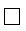 申请人（签字）：日期：项目负责人（签字）：日期样本平台编号科种（学名）样本类型样本量保存单位备注样本平台编号疾病/人群类型样本类型样本量保存单位备注所申请的样本的使用计划（包括样本处理、实验、及检测等）样本消亡计划，项目结束后样本如何处理？样本使用是否有组学数据产出？有   无是否愿意利用国家基因库生命大数据平台（CNGBdb）归档管理可能产出的数据？ 是  否项目是否需要申请单位的机构审查委员会（IRB）伦理审查？    是  否项目是否获得伦理审批？    是  否 （若是，请提供该项目的伦理审查批件）项目是否涉及人类遗传资源？    		是  否4、是否涉及人类遗传资源的出入境、国际合作等活动？	是  否 （若是，请提供该项目的人遗审查批件）5、是否涉及生物多样性资源出境活动？是  否 （若是，请提供进出口相关证件）